Översikt alla Frågor - Smarta regioner









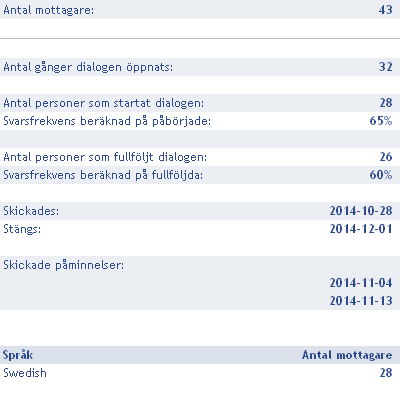 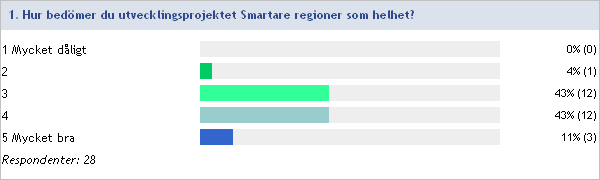 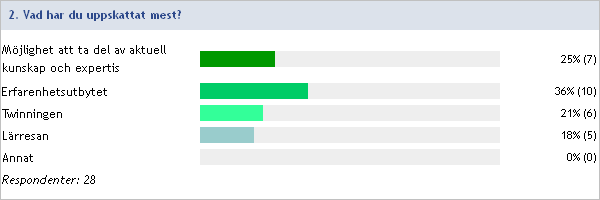 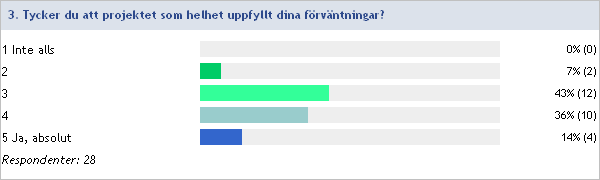 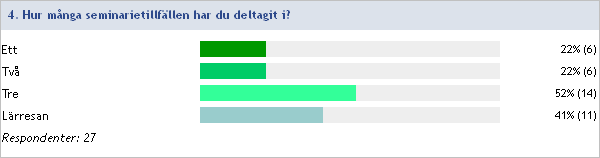 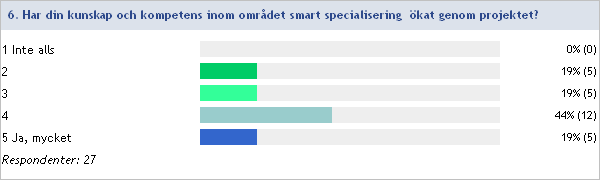 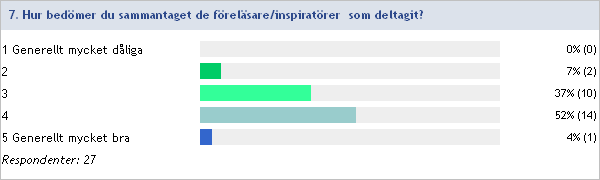 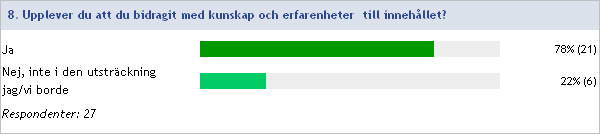 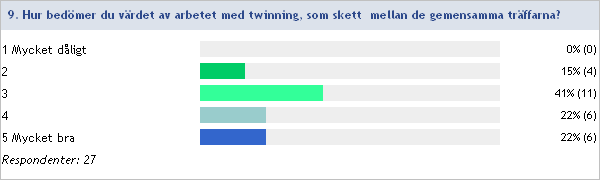 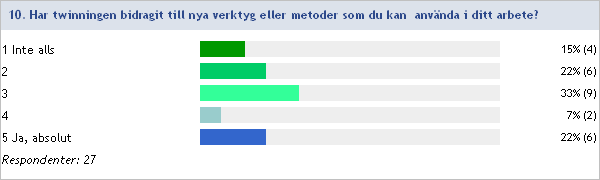 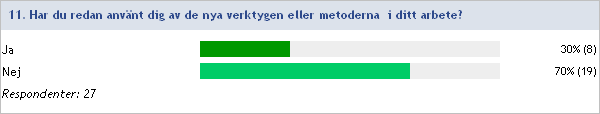 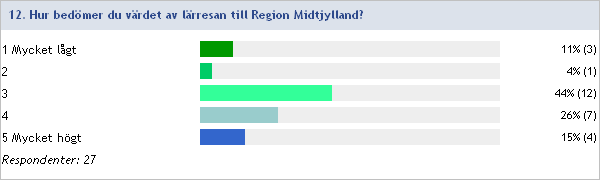 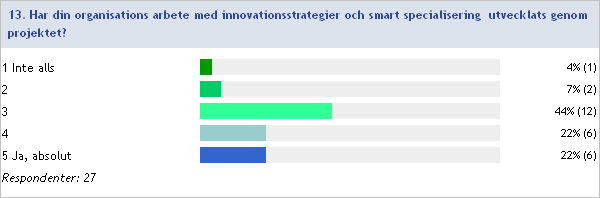 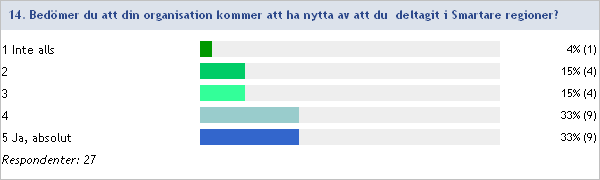 